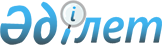 О проекте Закона Республики Казахстан "О ратификации Соглашения между Республикой Казахстан и Иорданским Хашимитским Королевством о передаче осужденных лиц"Постановление Правительства Республики Казахстан от 5 октября 2018 года № 617
      Правительство Республики Казахстан ПОСТАНОВЛЯЕТ:
      внести на рассмотрение Мажилиса Парламента Республики Казахстан проект Закона Республики Казахстан "О ратификации Соглашения между Республикой Казахстан и Иорданским Хашимитским Королевством о передаче осужденных лиц". ЗАКОН РЕСПУБЛИКИ КАЗАХСТАН
О ратификации Соглашения между Республикой Казахстан и Иорданским Хашимитским Королевством о передаче осужденных лиц
      Ратифицировать Соглашение между Республикой Казахстан и Иорданским Хашимитским Королевством о передаче осужденных лиц, совершенное в Астане 1 ноября 2017 года.
					© 2012. РГП на ПХВ «Институт законодательства и правовой информации Республики Казахстан» Министерства юстиции Республики Казахстан
				
      Премьер-Министр
Республики Казахстан 

Б. Сагинтаев

      Президент
Республики Казахстан
